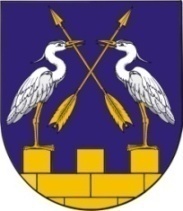 СОБРАНИЕ ДЕПУТАТОВ КОКШАЙСКОГО                           МАРИЙ ЭЛ РЕСПУБЛИКЫСЕ         СЕЛЬСКОГО ПОСЕЛЕНИЯ           ЗВЕНИГОВО МУНИЦИПАЛЗВЕНИГОВСКОГО                              РАЙОНЫН КОКШАЙСК ЯЛМУНИЦИПАЛЬНОГО РАЙОНА                   КУНДЕМЫСЕ                          РЕСПУБЛИКИ МАРИЙ ЭЛ               ДЕПУТАТ ПОГЫНЖОРАСПОРЯЖЕНИЕ                                   КӰШТЫМАШ			   от 12 декабря 2022 года    № 11О  назначении  публичных  слушанийна территории Кокшайского сельского поселения по проекту «О внесении изменений в Правила землепользования и застройки Кокшайского сельского поселения Звениговского муниципального района Республики Марий Эл»Руководствуясь  Градостроительным кодексом Российской Федерации, Федеральным законом от  06.10.2003 г. № 131-ФЗ «Об общих принципах организации местного самоуправления в Российской Федерации»,  Положением о порядке организации и проведения публичных слушаний по вопросам  градостроительной деятельности на территории муниципального образования «Кокшайское сельское поселение», утвержденного решением Собрания депутатов муниципального образования «Кокшайское сельское поселение» от 26.02.2019 г. №230 (с изм. и доп.),  Правилами землепользования и застройки муниципального образования «Кокшайское сельское поселение», утвержденными  решением Собрания депутатов от 11.03.2013  №176 (с изм. и доп.), в целях соблюдения прав человека на благоприятные условия жизнедеятельности, прав и законных интересов правообладателей земельных участков и объектов капитального строительства:Назначить   проведение   публичных  слушаний   на территории Кокшайского сельского поселения по  следующему вопросу:- О внесение изменений в Правила землепользования и застройки Кокшайского сельского поселения Звениговского муниципального района Республики Марий Эл.2. Определить  дату  проведения  публичных  слушаний  27 декабря   2022 года  в населенных пунктах по следующим адресам:- РМЭ, Звениговский район, п.Шуйка у магазина «Апрель» в 08.00час.; - РМЭ, Звениговский район, д.Шимшурга в здании  Шимшургинского ЦДиК в 09.00час.;- РМЭ, Звениговский район,  д.Ялпай у кафе  «Пегас» в 10.00час.;- РМЭ, Звениговский район,  д.Семеновка у магазина «Южный» в 11.00 час.;- РМЭ, Звениговский район, п.Таир  в здании Таирского  сельского клуба в 14.00час.- РМЭ, Звениговский район,  с.Кокшайск,  ул.Кологривова, д.37а.  в здании администрации в 16.00час. 3. Поручить Кокшайской сельской администрации  обеспечить оповещение  жителей   сельского  поселения  о  месте  и  времени  проведения публичных слушаний.4. Назначить комиссию в составе председателя – Николаева П.Н., секретаря – Бондарец Т.Н., члена комиссии – Ивановой Л.Н.5. Контроль  за  выполнением  настоящего распоряжения  возложить на  главу администрации   Николаева П.Н.6. Настоящее  распоряжение  вступает в силу  после его обнародования  и  размещения  в информационно-телекоммуникационной сети «Интернет» www.admzven.ru и в социальной сети ВКонтакте по адресу 
https://vk.com/public217079078.Глава   Кокшайского  сельского  поселения  Председатель  собрания  депутатов	                     	     Ш.Г.Хабибрахманов